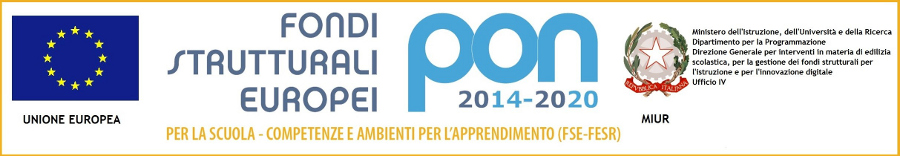 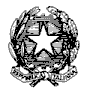 Ministero dell’Istruzione, dell’Università e della Ricerca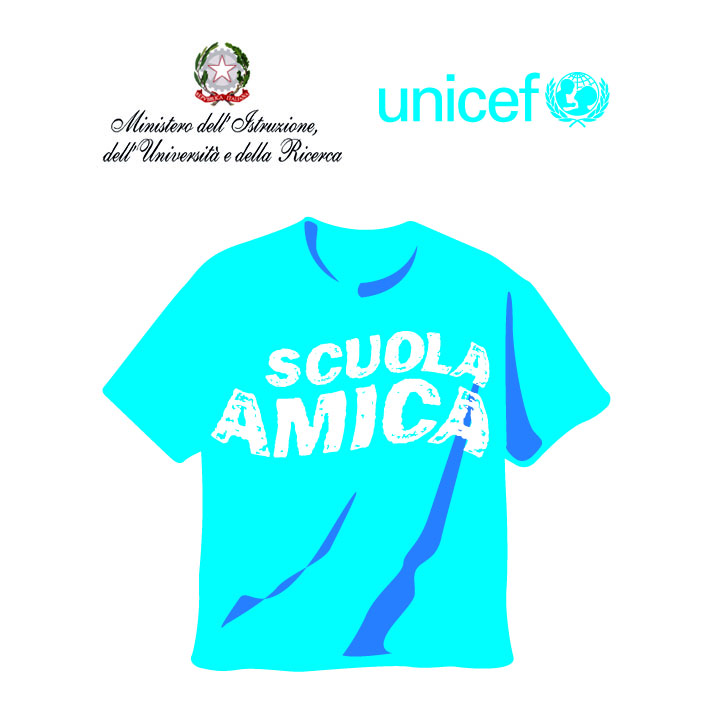 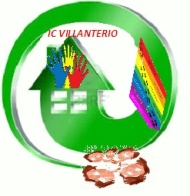 ISTITUTO COMPRENSIVO VIA NOVARIA - VILLANTERIOVia Novaria, 3 - 27019  - VILLANTERIO  (PV)  - CF: 90007680185Tel. 0382/974008  E-mail Segreteria: pvic813007@istruzione.it -  PEC: pvic813007@pec.istruzione.it E-mail Dirigente Scolastico: dirigente.icvillanterio@gmail.comCOORDINATORI   CONSIGLI DI CLASSE COORDINATORI   CONSIGLI DI CLASSE COORDINATORI   CONSIGLI DI CLASSE COORDINATORI   CONSIGLI DI CLASSE COORDINATORI   CONSIGLI DI CLASSE COORDINATORI   CONSIGLI DI CLASSE COORDINATORI   CONSIGLI DI CLASSE COORDINATORI   CONSIGLI DI CLASSE MAGHERNOMAGHERNOMAGHERNO1A - BIANCHI M.1A - BIANCHI M.1A - BIANCHI M.2A - BISCALDI F.2A - BISCALDI F.2A - BISCALDI F.2A - BISCALDI F.3A - RONCHI G.3A - RONCHI G.3A - RONCHI G.3A - RONCHI G.1B - D'ANIELLO T.1B - D'ANIELLO T.3B - MAJOCCHI P.3B - MAJOCCHI P.3B - MAJOCCHI P.3B - MAJOCCHI P.MIRADOLOMIRADOLOMIRADOLOMIRADOLO1A - ZUCCA A.1A - ZUCCA A.1A - ZUCCA A.1A - ZUCCA A.2A - TORLUCCIO M.2A - TORLUCCIO M.2A - TORLUCCIO M.2A - TORLUCCIO M.3A - GUGLIERAME P.3A - GUGLIERAME P.3A - GUGLIERAME P.3A - GUGLIERAME P.1B - COZZOLINO V.1B - COZZOLINO V.1B - COZZOLINO V.1B - COZZOLINO V.2B - GAMBETTINO M.2B - GAMBETTINO M.2B - GAMBETTINO M.2B - GAMBETTINO M.VILLANTERIOVILLANTERIOVILLANTERIOVILLANTERIO1A - DI FRANCO N.1A - DI FRANCO N.1A - DI FRANCO N.1A - DI FRANCO N.2A - PERONIO A.2A - PERONIO A.2A - PERONIO A.2A - PERONIO A.3A - GOTTA G.3A - GOTTA G.3A - GOTTA G.3A - GOTTA G.1B- FAUSTINELLI C.1B- FAUSTINELLI C.1B- FAUSTINELLI C.1B- FAUSTINELLI C.2B - MARINO F.2B - MARINO F.2B - MARINO F.2B - MARINO F.3B- POLIDORO F.3B- POLIDORO F.3B- POLIDORO F.3B- POLIDORO F.1C - MUSSI M.1C - MUSSI M.1C - MUSSI M.1C - MUSSI M.2C - DEL RIO M.2C - DEL RIO M.2C - DEL RIO M.2C - DEL RIO M.